Зарегистрировано в Минюсте РФ 21 января 2008 г. N 10938МИНИСТЕРСТВО РОССИЙСКОЙ ФЕДЕРАЦИИ ПО ДЕЛАМ ГРАЖДАНСКОЙОБОРОНЫ, ЧРЕЗВЫЧАЙНЫМ СИТУАЦИЯМ И ЛИКВИДАЦИИПОСЛЕДСТВИЙ СТИХИЙНЫХ БЕДСТВИЙПРИКАЗот 12 декабря 2007 г. N 645ОБ УТВЕРЖДЕНИИ НОРМПОЖАРНОЙ БЕЗОПАСНОСТИ "ОБУЧЕНИЕ МЕРАМ ПОЖАРНОЙБЕЗОПАСНОСТИ РАБОТНИКОВ ОРГАНИЗАЦИЙ"(в ред. Приказов МЧС РФ от 27.01.2009 N 35,от 22.06.2010 N 289)В соответствии с Федеральным законом от 21 декабря 1994 г. N 69-ФЗ "О пожарной безопасности" (Собрание законодательства Российской Федерации, 1994, N 35, ст. 3649; 1995, N 35, ст. 3503; 1996, N 17, ст. 1911; 1998, N 4, ст. 430; 2000, N 46, ст. 4537; 2001, N 33, ст. 3413; 2002, N 1, ст. 2; N 30, ст. 3033; 2003, N 2, ст. 167; 2004, N 19, ст. 1839; N 27, ст. 2711; N 35, ст. 3607; 2005, N 14, ст. 1212; N 19, ст. 1752; 2006, N 6, ст. 636; N 44, ст. 4537; N 45, ст. 4640; N 50, ст. 5279; N 52, ст. 5498; 2007, N 43, ст. 5084), Указом Президента Российской Федерации от 11 июля 2004 г. N 868 "Вопросы Министерства Российской Федерации по делам гражданской обороны, чрезвычайным ситуациям и ликвидации последствий стихийных бедствий" (Собрание законодательства Российской Федерации, 2004, N 28, ст. 2882) приказываю:Утвердить прилагаемые Нормы пожарной безопасности "Обучение мерам пожарной безопасности работников организаций".МинистрС.К.ШОЙГУПриложениек Приказу МЧС Россииот 12.12.2007 N 645НОРМЫПОЖАРНОЙ БЕЗОПАСНОСТИ "ОБУЧЕНИЕ МЕРАМ ПОЖАРНОЙБЕЗОПАСНОСТИ РАБОТНИКОВ ОРГАНИЗАЦИЙ"(в ред. Приказов МЧС РФ от 27.01.2009 N 35,от 22.06.2010 N 289)I. Общие положения1. Нормы пожарной безопасности "Обучение мерам пожарной безопасности работников организаций" (далее - Нормы пожарной безопасности) устанавливают требования пожарной безопасности к организации обучения мерам пожарной безопасности работников организаций <*>.--------------------------------<*> Под организацией в настоящих Нормах пожарной безопасности понимаются органы государственной власти, органы местного самоуправления, учреждения, организации, крестьянские (фермерские) хозяйства, иные юридические лица независимо от их организационно-правовых форм и форм собственности.2. Ответственность за организацию и своевременность обучения в области пожарной безопасности и проверку знаний правил пожарной безопасности работников организаций несут администрации (собственники) этих организаций, должностные лица организаций, предприниматели без образования юридического лица, а также работники, заключившие трудовой договор с работодателем в порядке, установленном законодательством Российской Федерации.3. Контроль за организацией обучения мерам пожарной безопасности работников организаций осуществляют органы государственного пожарного надзора.4. Основными видами обучения работников организаций мерам пожарной безопасности являются противопожарный инструктаж и изучение минимума пожарно-технических знаний (далее - пожарно-технический минимум).II. Противопожарный инструктаж5. Противопожарный инструктаж проводится с целью доведения до работников организаций основных требований пожарной безопасности, изучения пожарной опасности технологических процессов производств и оборудования, средств противопожарной защиты, а также их действий в случае возникновения пожара.6. Противопожарный инструктаж проводится администрацией (собственником) организации по специальным программам обучения мерам пожарной безопасности работников организаций (далее - специальные программы) и в порядке, определяемом администрацией (собственником) организации (далее - руководитель организации).7. При проведении противопожарного инструктажа следует учитывать специфику деятельности организации.8. Проведение противопожарного инструктажа включает в себя ознакомление работников организаций с:правилами содержания территории, зданий (сооружений) и помещений, в том числе эвакуационных путей, наружного и внутреннего водопровода, систем оповещения о пожаре и управления процессом эвакуации людей;требованиями пожарной безопасности, исходя из специфики пожарной опасности технологических процессов, производств и объектов;мероприятиями по обеспечению пожарной безопасности при эксплуатации зданий (сооружений), оборудования, производстве пожароопасных работ;правилами применения открытого огня и проведения огневых работ;обязанностями и действиями работников при пожаре, правилами вызова пожарной охраны, правилами применения средств пожаротушения и установок пожарной автоматики.9. По характеру и времени проведения противопожарный инструктаж подразделяется на: вводный, первичный на рабочем месте, повторный, внеплановый и целевой.10. О проведении вводного, первичного, повторного, внепланового, целевого противопожарного инструктажей делается запись в журнале учета проведения инструктажей по пожарной безопасности с обязательной подписью инструктируемого и инструктирующего (приложение 1).11. Вводный противопожарный инструктаж проводится:со всеми работниками, вновь принимаемыми на работу, независимо от их образования, стажа работы в профессии (должности);с сезонными работниками;с командированными в организацию работниками;с обучающимися, прибывшими на производственное обучение или практику;с иными категориями работников (граждан) по решению руководителя.12. Вводный противопожарный инструктаж в организации проводится руководителем организации или лицом, ответственным за пожарную безопасность, назначенным приказом (распоряжением) руководителя организации.13. Вводный инструктаж проводится в специально оборудованном помещении с использованием наглядных пособий и учебно-методических материалов.14. Вводный инструктаж проводится по программе, разработанной с учетом требований стандартов, правил, норм и инструкций по пожарной безопасности. Программа проведения вводного инструктажа утверждается приказом (распоряжением) руководителя организации. Продолжительность инструктажа устанавливается в соответствии с утвержденной программой.Примерный перечень вопросов вводного противопожарного инструктажа приведен в приложении 2.15. Вводный противопожарный инструктаж заканчивается практической тренировкой действий при возникновении пожара и проверкой знаний средств пожаротушения и систем противопожарной защиты.16. Первичный противопожарный инструктаж проводится непосредственно на рабочем месте:со всеми вновь принятыми на работу;с переводимыми из одного подразделения данной организации в другое;с работниками, выполняющими новую для них работу;с командированными в организацию работниками;с сезонными работниками;со специалистами строительного профиля, выполняющими строительно-монтажные и иные работы на территории организации;с обучающимися, прибывшими на производственное обучение или практику.17. Проведение первичного противопожарного инструктажа с указанными категориями работников осуществляется лицом, ответственным за обеспечение пожарной безопасности в каждом структурном подразделении, назначенным приказом (распоряжением) руководителя организации.18. Первичный противопожарный инструктаж проводится по программе, разработанной с учетом требований стандартов, правил, норм и инструкций по пожарной безопасности. Программа проведения вводного инструктажа утверждается руководителем структурного подразделения организации или лицом, ответственным за пожарную безопасность структурного подразделения.Примерный перечень вопросов для проведения первичного противопожарного инструктажа приведен в приложении 2.19. Первичный противопожарный инструктаж проводят с каждым работником индивидуально, с практическим показом и отработкой умений пользоваться первичными средствами пожаротушения, действий при возникновении пожара, правил эвакуации, помощи пострадавшим.20. Все работники организации, имеющей пожароопасное производство, а также работающие в зданиях (сооружениях) с массовым пребыванием людей (свыше 50 человек) должны практически показать умение действовать при пожаре, использовать первичные средства пожаротушения.21. Первичный противопожарный инструктаж возможен с группой лиц, обслуживающих однотипное оборудование, и в пределах общего рабочего места.22. Повторный противопожарный инструктаж проводится лицом, ответственным за пожарную безопасность, назначенным приказом (распоряжением) руководителя организации со всеми работниками, независимо от квалификации, образования, стажа, характера выполняемой работы, не реже одного раза в год, а с работниками организаций, имеющих пожароопасное производство, не реже одного раза в полугодие.23. Повторный противопожарный инструктаж проводится в соответствии с графиком проведения занятий, утвержденным руководителем организации.24. Повторный противопожарный инструктаж проводится индивидуально или с группой работников, обслуживающих однотипное оборудование в пределах общего рабочего места по программе первичного противопожарного инструктажа на рабочем месте.25. В ходе повторного противопожарного инструктажа проверяются знания стандартов, правил, норм и инструкций по пожарной безопасности, умение пользоваться первичными средствами пожаротушения, знание путей эвакуации, систем оповещения о пожаре и управления процессом эвакуации людей.26. Внеплановый противопожарный инструктаж проводится:при введении в действие новых или изменении ранее разработанных правил, норм, инструкций по пожарной безопасности, иных документов, содержащих требования пожарной безопасности;при изменении технологического процесса производства, замене или модернизации оборудования, инструментов, исходного сырья, материалов, а также изменении других факторов, влияющих на противопожарное состояние объекта;при нарушении работниками организации требований пожарной безопасности, которые могли привести или привели к пожару;для дополнительного изучения мер пожарной безопасности по требованию органов государственного пожарного надзора при выявлении ими недостаточных знаний у работников организации;при перерывах в работе более чем на 30 календарных дней, а для остальных работ - 60 календарных дней (для работ, к которым предъявляются дополнительные требования пожарной безопасности);при поступлении информационных материалов об авариях, пожарах, происшедших на аналогичных производствах;при установлении фактов неудовлетворительного знания работниками организаций требований пожарной безопасности.27. Внеплановый противопожарный инструктаж проводится работником, ответственным за обеспечение пожарной безопасности в организации, или непосредственно руководителем работ (мастером, инженером), имеющим необходимую подготовку, индивидуально или с группой работников одной профессии. Объем и содержание внепланового противопожарного инструктажа определяются в каждом конкретном случае в зависимости от причин и обстоятельств, вызвавших необходимость его проведения.28. Целевой противопожарный инструктаж проводится:при выполнении разовых работ, связанных с повышенной пожарной опасностью (сварочные и другие огневые работы);при ликвидации последствий аварий, стихийных бедствий и катастроф;при производстве работ, на которые оформляется наряд-допуск, при производстве огневых работ во взрывоопасных производствах;при проведении экскурсий в организации;при организации массовых мероприятий с обучающимися;при подготовке в организации мероприятий с массовым пребыванием людей (заседания коллегии, собрания, конференции, совещания и т.п.), с числом участников более 50 человек.29. Целевой противопожарный инструктаж проводится лицом, ответственным за обеспечение пожарной безопасности в организации, или непосредственно руководителем работ (мастером, инженером) и в установленных правилами пожарной безопасности случаях - в наряде-допуске на выполнение работ.30. Целевой противопожарный инструктаж по пожарной безопасности завершается проверкой приобретенных работником знаний и навыков пользоваться первичными средствами пожаротушения, действий при возникновении пожара, знаний правил эвакуации, помощи пострадавшим, лицом, проводившим инструктаж.III. Пожарно-технический минимум31. Руководители, специалисты и работники организаций, ответственные за пожарную безопасность, обучаются пожарно-техническому минимуму в объеме знаний требований нормативных правовых актов, регламентирующих пожарную безопасность, в части противопожарного режима, пожарной опасности технологического процесса и производства организации, а также приемов и действий при возникновении пожара в организации, позволяющих выработать практические навыки по предупреждению пожара, спасению жизни, здоровья людей и имущества при пожаре.32. Обучение пожарно-техническому минимуму руководителей, специалистов и работников организаций, не связанных с взрывопожароопасным производством, проводится в течение месяца после приема на работу и с последующей периодичностью не реже одного раза в три года после последнего обучения, а руководителей, специалистов и работников организаций, связанных с взрывопожароопасным производством, один раз в год.33. Работники организаций, имеющие квалификацию инженера (техника) пожарной безопасности, а также работники федерального органа исполнительной власти, уполномоченного на решение задач в области пожарной безопасности и его структурных подразделений, преподаватели образовательных учреждений, осуществляющие преподавание дисциплины "пожарная безопасность", имеющие стаж непрерывной работы в области пожарной безопасности не менее пяти лет, в течение года после поступления на работу (службу) могут не проходить обучение пожарно-техническому минимуму.34. Обязанности по организации обучения пожарно-техническому минимуму в организации возлагаются на ее руководителя.35. Обучение пожарно-техническому минимуму организуется как с отрывом, так и без отрыва от производства.36. Обучение пожарно-техническому минимуму по разработанным и утвержденным в установленном порядке специальным программам, с отрывом от производства проходят:руководители и главные специалисты организации или лица, исполняющие их обязанности;работники, ответственные за пожарную безопасность организаций и проведение противопожарного инструктажа;руководители первичных организаций добровольной пожарной охраны;руководители загородных оздоровительных учреждений для детей и подростков;работники, выполняющие газоэлектросварочные и другие огневые работы;водители пожарных автомобилей и мотористы мотопомп детских оздоровительных учреждений;иные категории работников (граждан) по решению руководителя.37. Обучение с отрывом от производства проводится в образовательных учреждениях пожарно-технического профиля, учебных центрах федеральной противопожарной службы МЧС России, учебно-методических центрах по гражданской обороне и чрезвычайным ситуациям субъектов Российской Федерации, территориальных подразделениях Государственной противопожарной службы МЧС России, в организациях, оказывающих в установленном порядке услуги по обучению населения мерам пожарной безопасности.(в ред. Приказа МЧС РФ от 27.01.2009 N 35)38. Руководителям и специалистам организаций, где имеются взрывопожароопасные и пожароопасные производства, рекомендуется проходить обучение в специализированных учебных центрах, где оборудованы специальные полигоны, учитывающие специфику производства.39. По разработанным и утвержденным в установленном порядке специальным программам пожарно-технического минимума непосредственно в организации обучаются:руководители подразделений организации, руководители и главные специалисты подразделений взрывопожароопасных производств;работники, ответственные за обеспечение пожарной безопасности в подразделениях;педагогические работники дошкольных образовательных учреждений;работники, осуществляющие круглосуточную охрану организации;граждане, участвующие в деятельности подразделений пожарной охраны по предупреждению и (или) тушению пожаров на добровольной основе;работники, привлекаемые к выполнению взрывопожароопасных работ.40. Обучение по специальным программам пожарно-технического минимума непосредственно в организации проводится руководителем организации или лицом, назначенным приказом (распоряжением) руководителя организации, ответственным за пожарную безопасность, имеющим соответствующую подготовку.IV. Проверка знаний правил пожарной безопасности41. Проверка знаний требований пожарной безопасности руководителей, специалистов и работников организации осуществляется по окончании обучения пожарно-техническому минимуму с отрывом от производства и проводится квалификационной комиссией, назначенной приказом (распоряжением) руководителя организации, состоящей не менее чем из трех человек.42. В состав квалификационной комиссии входят руководители и штатные педагогические работники обучающих организаций и по согласованию специалисты федеральных органов исполнительной власти, органов исполнительной власти субъектов Российской Федерации, органов местного самоуправления, органов государственного пожарного надзора.43. Для проведения проверки знаний требований пожарной безопасности работников, прошедших обучение пожарно-техническому минимуму в организации без отрыва от производства, приказом (распоряжением) руководителя организации создается квалификационная комиссия в составе не менее трех человек, прошедших обучение и проверку знаний требований пожарной безопасности в установленном порядке.44. Квалификационная комиссия по проверке знаний требований пожарной безопасности состоит из председателя, заместителя (заместителей) председателя и членов комиссии, секретаря.45. Работники, проходящие проверку знаний, должны быть заранее ознакомлены с программой и графиком проверки знаний.46. Внеочередная проверка знаний требований пожарной безопасности работников организации независимо от срока проведения предыдущей проверки проводится:при утверждении новых или внесении изменений в нормативные правовые акты, содержащие требования пожарной безопасности (при этом осуществляется проверка знаний только этих нормативных правовых актов);при вводе в эксплуатацию нового оборудования и изменениях технологических процессов, требующих дополнительных знаний по правилам пожарной безопасности работников (в этом случае осуществляется проверка знаний требований пожарной безопасности, связанных с соответствующими изменениями);при назначении или переводе работников на другую работу, если новые обязанности требуют дополнительных знаний по пожарной безопасности (до начала исполнения ими своих должностных обязанностей);по требованию должностных лиц органа государственного пожарного надзора, других органов ведомственного контроля, а также руководителя (или уполномоченного им лица) организации при установлении нарушений требований пожарной безопасности и недостаточных знаний требований пожарной безопасности;после происшедших пожаров, а также при выявлении нарушений работниками организации требований нормативных правовых актов по пожарной безопасности;при перерыве в работе в данной должности более одного года;при осуществлении мероприятий по надзору органами государственного пожарного надзора.47. Объем и порядок процедуры внеочередной проверки знаний требований пожарной безопасности определяются стороной, инициирующей ее проведение.48. Перечень контрольных вопросов для проверки знаний работников организаций, находящихся в ведении федеральных органов исполнительной власти, разрабатывается соответствующими федеральными органами исполнительной власти, с учетом специфики производственной деятельности и включает в обязательном порядке практическую часть (действия при пожаре, применение первичных средств пожаротушения).49. Для иных организаций перечень контрольных вопросов разрабатывается руководителями (собственниками) организаций или работниками, ответственными за пожарную безопасность.50. Контроль за своевременным проведением проверки знаний требований пожарной безопасности работников осуществляется руководителем организации.V. Специальные программы51. Специальные программы разрабатываются и утверждаются администрациями (собственниками) организаций.52. Утверждение специальных программ для организаций, находящихся в ведении федеральных органов исполнительной власти, осуществляется руководителями указанных органов и согласовывается в установленном порядке с федеральным органом исполнительной власти, уполномоченным на решение задач в области пожарной безопасности.53. Согласование специальных программ иных организаций осуществляется структурными подразделениями соответствующих территориальных органов МЧС России, в сферу ведения которых входят вопросы организации и осуществления государственного пожарного надзора, или структурными подразделениями соответствующих специальных или воинских подразделений федеральной противопожарной службы, в сферу ведения которых входят вопросы организации и осуществления государственного пожарного надзора, созданных в целях организации профилактики и тушения пожаров в закрытых административно-территориальных образованиях, особо важных и режимных организациях.(п. 53 в ред. Приказа МЧС РФ от 22.06.2010 N 289)54. Специальные программы составляются для каждой категории обучаемых с учетом специфики профессиональной деятельности, особенностей исполнения обязанностей по должности и положений отраслевых документов. Примерные специальные программы обучения пожарно-техническому минимуму для некоторых категорий обучаемых приведены в приложении 3.55. При подготовке специальных программ особое внимание уделяется практической составляющей обучения: умению пользоваться первичными средствами пожаротушения, действиям при возникновении пожара, правилам эвакуации, помощи пострадавшим.Приложение 1к пункту 10Норм пожарной безопасности                             Обложка__________________________________________________________________                    (наименование организации)                          ЖУРНАЛ N _____           УЧЕТА ИНСТРУКТАЖЕЙ ПО ПОЖАРНОЙ БЕЗОПАСНОСТИ                                        Начат ____________ 200_ г.                                        Окончен __________ 200_ г.                        СЛЕДУЮЩАЯ СТРАНИЦАПриложение 2к пункту 14Норм пожарной безопасностиПРИМЕРНЫЙ ПЕРЕЧЕНЬВОПРОСОВ ПРОВЕДЕНИЯ ВВОДНОГО И ПЕРВИЧНОГОПРОТИВОПОЖАРНОГО ИНСТРУКТАЖАВводный противопожарный инструктаж1. Общие сведения о специфике и особенностях организации (производства) по условиям пожаро- и взрывоопасности.2. Обязанности и ответственность работников за соблюдение требований пожарной безопасности.3. Ознакомление с противопожарным режимом в организации.4. Ознакомление с приказами по соблюдению противопожарного режима; с объектовыми и цеховыми инструкциями по пожарной безопасности; основными причинами пожаров, которые могут быть или были в цехе, на участке, рабочем месте, в жилых помещениях.5. Общие меры по пожарной профилактике и тушению пожара:а) для руководителей структурных подразделений, цехов, участков (сроки проверки и испытания гидрантов, зарядки огнетушителей, автоматических средств пожаротушения и сигнализации, ознакомление с программой первичного инструктажа персонала данного цеха, участка, обеспечение личной и коллективной безопасности и др.);б) для рабочих (действия при загорании или пожаре, сообщение о пожаре в пожарную часть, непосредственному руководителю, приемы и средства тушения загорания или пожара, средства и меры личной и коллективной безопасности).Первичный противопожарный инструктаж на рабочем местеОзнакомление по плану эвакуации с местами расположения первичных средств пожаротушения, гидрантов, запасов воды и песка, эвакуационных путей и выходов (с обходом соответствующих помещений и территорий).Условия возникновения горения и пожара (на рабочем месте, в организации).Пожароопасные свойства применяемого сырья, материалов и изготавливаемой продукции.Пожароопасность технологического процесса.Ответственность за соблюдение требований пожарной безопасности.Виды огнетушителей и их применение в зависимости от класса пожара (вида горючего вещества, особенностей оборудования).Требования при тушении электроустановок и производственного оборудования.Поведение и действия инструктируемого при загорании и в условиях пожара, а также при сильном задымлении на путях эвакуации.Способы сообщения о пожаре.Меры личной безопасности при возникновении пожара.Способы оказания доврачебной помощи пострадавшим.Приложение 3к пункту 54Норм пожарной безопасностиПРИМЕРНЫЕ СПЕЦИАЛЬНЫЕ ПРОГРАММЫОБУЧЕНИЯ ПОЖАРНО-ТЕХНИЧЕСКОМУ МИНИМУМУ ДЛЯ НЕКОТОРЫХКАТЕГОРИЙ ОБУЧАЕМЫХТематический план и типовая учебная программадля руководителей, лиц, ответственных за пожарнуюбезопасность пожароопасных производств Итого:                                                                 28 часовВведение.Статистика, причины и последствия пожаров. Основные причины пожаров. Задачи пожарной профилактики.Тема 1.Законодательная база в области пожарной безопасности. Основные положенияФедеральный закон от 21 декабря 1994 г. N 69-ФЗ "О пожарной безопасности". Правила пожарной безопасности в Российской Федерации (ППБ 01-03), утвержденные Приказом МЧС России от 18.06.2003 N 313 (зарегистрирован в Минюсте России 27 июня 2003 г., регистрационный N 4838, далее - Правила пожарной безопасности в Российской Федерации ППБ 01-03). Система обеспечения пожарной безопасности. Права, обязанности, ответственность должностных лиц за обеспечение пожарной безопасности.Виды пожарной охраны. Федеральная противопожарная служба. Государственный пожарный надзор, структура. Права и обязанности, виды административно-правового воздействия за нарушение и невыполнение правил и норм пожарной безопасности.Тема 2.Общие понятия о горении и пожаровзрывоопасных свойствах веществ и материалов, пожарной опасности зданийОбщие сведения о горении. Показатели, характеризующие взрывопожароопасные свойства веществ и материалов. Категорирование и классификация помещений, зданий, сооружений и технологических процессов по пожаровзрывоопасности. Классификация строительных материалов по группам горючести. Понятие о пределе огнестойкости (далее - ПО) и пределе распространения огня (далее - ПРО). Физические и требуемые ПО и ПРО. Понятие о степени огнестойкости зданий и сооружений. Способы огнезащиты конструкций.Тема 3.Пожарная опасность организацииОсновные нормативные документы, регламентирующие пожарную опасность производства.Пожарная опасность систем отопления и вентиляции. Меры пожарной безопасности при устройстве систем отопления и вентиляции. Пожарная опасность систем отопления и вентиляции. Меры пожарной безопасности при устройстве систем отопления и вентиляции.Причины возникновения пожаров от электрического тока и меры по их предупреждению. Классификация взрывоопасных и пожароопасных зон по Правилам устройства электроустановок (далее - ПУЭ).Пожарная опасность прямого удара молнии и вторичных ее проявлений. Категории молниезащиты зданий и сооружений. Основные положения по устройству молниезащиты. Статическое электричество и его пожарная опасность. Меры профилактики.Пожарная опасность технологических процессов на эксплуатируемых обучаемыми объектах.Тема 4.Меры пожарной безопасности при проведении пожароопасных работ и при хранении веществ и материаловВиды огневых работ и их пожарная опасность. Постоянные и временные посты проведения огневых работ. Порядок допуска лиц к огневым работам и контроль за их проведением. Особенности пожарной опасности при проведении электрогазосварочных работ, а также других огневых работ во взрывопожароопасных помещениях.Пожароопасные свойства легко воспламеняющихся жидкостей (далее - ЛВЖ), горючих жидкостей (далее - ГЖ), горючих газов (далее - ГГ). Меры пожарной безопасности при хранении ЛВЖ, ГЖ и ГГ на общеобъектовых складах, открытых площадках, в цеховых раздаточных кладовых. Меры пожарной безопасности при применении ЛВЖ, ГЖ на рабочих местах, при производстве окрасочных и других пожароопасных работ. Меры пожарной безопасности при транспортировке ЛВЖ, ГЖ и ГГ.Тема 5.Требования пожарной безопасности к путям эвакуацииПути эвакуации. Определение путей эвакуации и эвакуационных выходов. Требования пожарной безопасности к путям эвакуации. Мероприятия, исключающие задымление путей эвакуации. План эвакуации на случай пожара на эксплуатируемых обучаемыми объектах. Системы экстренного оповещения об эвакуации людей при пожарах. Организация учений в организации по эвакуации людей по разным сценариям.Тема 6.Общие сведения о системах противопожарной защитыПервичные средства пожаротушения. Устройство, тактико-технические характеристики, правила эксплуатации огнетушителей.Наружное и внутреннее водоснабжение, назначение, устройство. Пожарные краны. Размещение и осуществление контроля за внутренними пожарными кранами. Правила использования их при пожаре.Назначение, область применения автоматических систем пожаротушения и сигнализации. Классификация, основные параметры станций пожарной сигнализации, пожарных извещателей. Правила монтажа и эксплуатации. Техническое обслуживание и контроль за работоспособностью. Принцип действия, устройство систем пожаротушения: водяного, пенного, газового и порошкового пожаротушения. Техническое обслуживание и контроль за работоспособностью систем.Назначение, виды, основные элементы установок противодымной защиты. Основные требования норм и правил к системам противодымной защиты. Эксплуатация и проверка систем противодымной защиты.Тема 7.Организационные основы обеспечения пожарной безопасности в организацииПожарно-технические комиссии. Добровольная пожарная дружина. Обучение рабочих, служащих и инженерно-технических работников (далее - ИТР) мерам пожарной безопасности. Противопожарный инструктаж и пожарно-технический минимум. Инструкции о мерах пожарной безопасности. Порядок разработки противопожарных мероприятий. Практические занятия с работниками организаций. Противопожарная пропаганда. Уголки пожарной безопасности.Понятие термина "противопожарный режим". Противопожарный режим на территории объекта, в подвальных и чердачных помещениях, содержание помещений.Тема 8.Действия ИТР, рабочих и служащих при пожарахОбщий характер и особенности развития пожара. Порядок сообщения о пожаре. Организация тушения пожара до прибытия пожарных подразделений, эвакуация людей, огнеопасных и ценных веществ и материалов. Встреча пожарных подразделений. Принятие мер по предотвращению распространения пожара. Действия после прибытия пожарных подразделений.Тема 9.Практическое занятиеПрактическое ознакомление и работа с огнетушителем на модельном очаге пожара. Тренировка использования пожарного крана. Практическое ознакомление с системами противопожарной защиты одной из организаций. Тренировки по эвакуации людей.ЗачетПроверка знаний пожарно-технического минимума.Пожарно-технический минимум для руководителейподразделений пожароопасных производствТематический план и типовая учебная программадля руководителей подразделений пожароопасных производств Итого:                                                                 14 часовВведение.Основные причины пожаров. Задачи пожарной профилактики.Тема 1.Правила пожарной безопасностиПравила пожарной безопасности в Российской Федерации ППБ 01-03. Права, обязанности, ответственность за обеспечение пожарной безопасности.Тема 2.Пожарная опасность предприятияМеры пожарной безопасности. Причины возникновения пожаров от электрического тока и меры по их предупреждению. Пожарная опасность технологических процессов организации. Пожарная опасность территорий. Виды огневых работ и их пожарная опасность. Меры пожарной безопасности при применении ЛВЖ, ГЖ на рабочих местах, при производстве окрасочных и других пожароопасных работ.Тема 3.Организационно-технические основы обеспечения пожарной безопасности в организацииПервичные средства пожаротушения. Применение огнетушителей. Пожарные краны. Виды систем пожаротушения и сигнализации. Назначение установок противодымной защиты. Пожарно-технические комиссии. Добровольная пожарная дружина. Противопожарная пропаганда. Уголки пожарной безопасности. Противопожарный режим на территории объекта, в подвальных и чердачных помещениях, содержание помещений.Тема 4.Действия ИТР, рабочих и служащих при пожарахПорядок сообщения о пожаре. Порядок содержания имеющихся на объекте средств пожаротушения. Приемы тушения пожара до прибытия пожарных подразделений. Принятие мер по предотвращению распространения пожара. Пути и порядок эвакуации, план эвакуации. Действия рабочих и служащих после прибытия пожарных подразделений (оказание помощи в прокладке рукавных линий, участие в эвакуации материальных ценностей и выполнение других работ по распоряжению руководителя пожаротушения).Тема 5.Практическое занятиеПрактическое ознакомление и работа с огнетушителем на модельном очаге пожара. Ознакомление с наименованием, назначением и местонахождением имеющихся на объекте первичных средств пожаротушения, противопожарного оборудования и инвентаря (огнетушители, пожарные краны, бочки с водой, ящики с песком, кошма, стационарные установки пожаротушения). Отработка действий при обнаружении на территории объекта задымления, загорания, пожара.Практическое занятие по эвакуации из организации.ЗачетПроверка знаний пожарно-технического минимума.Пожарно-технический минимум для газоэлектросварщиковТематический план и типовая учебная программа Итого:                                                                 11 часовТема 1.Основные нормативные документы, регламентирующие требования пожарной безопасности при проведении пожароопасных работПравила пожарной безопасности в Российской Федерации ППБ 01-03. Типовые инструкции по организации безопасного ведения огневых работ на взрывоопасных и взрывопожароопасных объектах. Объектовые инструкции, приказы, распоряжения руководителя предприятия при ведении огневых работ.Тема 2.Виды и порядок проведения пожароопасных работ. Пожарная опасность веществ и материаловГазоэлектросварочные и паяльные работы, резка металла, работа с клеями, мастиками, битумами, полимерами и другими горючими материалами. Порядок их проведения. Пожарная опасность работ и особенности пожарной опасности данных работ.Тема 3.Причины возникновения пожаров, меры предупрежденияОсновные причины пожаров при производстве и ведении газоэлектросварочных работ: нарушение правил ведения работ, неисправность газоэлектросварочного оборудования, отсутствие контроля за местами ведения работ по их завершению. Меры по предупреждению пожаров в процессе подготовки, ведения, контроля за местами проведения огневых работ, а также по их окончании.Тема 4.Особенности пожарной опасности при ведении огневых работ на взрывопожароопасных объектах и установкахПроведение огневых работ на установках, находящихся под давлением, при проведении работ на емкостях из-под ЛВЖ и ГЖ без предварительной их подготовки. Порядок ведения огневых работ во взрывоопасных и взрывопожароопасных подразделениях организации.Тема 5.Газосварочные и электросварочные работыПожарная опасность газов, применяемых при выполнении работ. Особенности обращения с баллонами для сжатых и сжиженных газов. Свойства карбида кальция при его транспортировке, правила хранения и применения. Ацетиленовые генераторы, основные требования к аппаратам. Места расположения ацетиленовых аппаратов и баллонов с газами, защита их от открытого огня и других тепловых источников. Порядок испытания и проверки газоподводящих шлангов. Электросварочные аппараты, основные требования к аппаратам. Техническое обслуживание, планово-предупредительный ремонт. Подключение сварочных аппаратов, соединение кабелей. Электроды, применяемые при сварке, требования к "держателям".Тема 6.Постоянные и временные посты. Порядок оформления разрешения наряда-допускаОрганизация постоянных и временных постов ведения огневых работ, основные требования. Порядок оформления разрешений, наряд-допуска на ведение огневых работ. Согласование со службами надзора. Порядок допуска к выполнению работ газоэлектросварщиков. Обязанности газоэлектросварщиков в обеспечении мер пожарной безопасности в процессе подготовки, ведения и завершения работ.Тема 7.Противопожарное оборудование и инвентарь, порядок использования при пожареВиды и область применения противопожарного оборудования и инвентаря. Назначение и устройство. Первичные средства пожаротушения. Назначение, техническая характеристика, порядок работы и их месторасположение. Источники водоснабжения. Внутренние пожарные краны.Тема 8.Действия при пожареПорядок сообщения о пожаре. Приемы тушения пожара до прибытия пожарных подразделений. Принятие мер по предотвращению распространения пожара. Пути и порядок эвакуации, план эвакуации. Действия рабочих и служащих после прибытия пожарных подразделений (оказание помощи в прокладке рукавных линий, участие в эвакуации материальных ценностей и выполнение других работ по распоряжению руководителя пожаротушения).Тема 9.Практическое занятиеПрактическое ознакомление и работа с огнетушителем на модельном очаге пожара. Отработка действий при обнаружении задымления, загорания, пожара. Практическое занятие по эвакуации из предприятия.ЗачетПроверка знаний пожарно-технического минимума.Пожарно-технический минимум для киномеханиковТематический план и типовая учебная программа Итого:                                                                  7 часовВведениеОбщие сведения о пожарах. Правила пожарной безопасности в Российской Федерации ППБ 01-03. Правила пожарной безопасности для кинотеатров и киноустановок. Объектовые инструкции, приказы руководителя.Тема 1.Требования пожарной безопасности к помещениям проведения киносеансов. Требования пожарной безопасности к помещениям проведения киносеансов, к помещениям киноаппаратного комплекса, при демонстрации кинофильмов в учебных, лечебных учреждениях и других помещенияхОтветственность за обеспечение мер пожарной безопасности, обязанности ответственных лиц. Требования ПБ при проведении культурно-массовых мероприятий. Требования ПБ к помещениям с массовым пребыванием людей. Пути эвакуации, определение путей эвакуации и эвакуационных выходов. Общие требования пожарной безопасности к помещениям киноаппаратного комплекса. Противопожарный режим. Организация демонстрации кинофильмов в учебных, лечебных учреждениях и других помещениях.Тема 2.Меры пожарной безопасности при эксплуатации кинотехнического и электротехнического оборудованияПричины пожаров от эксплуатации кинотехнического и электротехнического оборудования. Меры предупреждения и устранения причин, способствующих их возникновению. Профилактические мероприятия, планово-предупредительные работы.Тема 3.Противопожарное оборудование и инвентарь, порядок использования их при пожареВиды пожарного оборудования и инвентаря. Назначение, устройство. Классификация огнетушителей. Назначение, устройство, техническая характеристика, правила эксплуатации, местонахождение. Назначение и общие сведения о внутреннем противопожарном водопроводе и пожарных кранах. Правила использования при пожаре. Основные средства связи и оповещения. Правила использования средств связи и оповещения при возникновении пожара.Тема 4.Действия при пожареПорядок вызова пожарных подразделений. Действия обслуживающего персонала по тушению пожара, эвакуации людей, материальных ценностей и выполнению других работ.Тема 5.Практическое занятиеПрактическое ознакомление и работа с огнетушителем на модельном очаге пожара. Отработка действий при обнаружении задымления, загорания, пожара. Практическое занятие по эвакуации из организации.ЗачетПроверка знаний пожарно-технического минимума.Пожарно-технический минимум для рабочих,осуществляющих пожароопасные работыТематический план и типовая учебная программа Итого:                                                                 11 часовТема 1.Основные нормативные документы, регламентирующие требования пожарной безопасности при проведении пожароопасных работПравила пожарной безопасности в Российской Федерации ППБ 01-03. Типовые инструкции по организации безопасного ведения работ на взрывоопасных и взрывопожароопасных объектах. Объектовые инструкции, приказы, распоряжения руководителя предприятия при ведении пожароопасных работ.Тема 2.Виды и порядок проведения пожароопасных работ. Причины возникновения пожаров, меры их предупрежденияПожарная опасность предприятия. Причины пожаров на производстве и в быту. Общая оценка пожарной опасности ведения пожароопасных работ. Виды пожароопасных работ. Огневые, окрасочные, газоэлектросварочные и паяльные работы, резка металла, работа с клеями, мастиками, битумами, полимерами и другими горючими материалами.Тема 3.Требования пожарной безопасностиОсновные требования Правил пожарной безопасности в Российской Федерации ППБ 01-03.Требования пожарной безопасности при производстве окрасочных работ. Пожарная опасность лакокрасочных материалов. Требования к технологическим процессам окрасочных работ. Требования к помещениям окрасочных цехов и участков. Требования к местам хранения лакокрасочных материалов и при их транспортировке. Требования к рабочим при ведении окрасочных работ.Требования пожарной безопасности при работе с клеями, мастиками, битумами, полимерами и другими горючими материалами. Основные требования Правил пожарной безопасности в Российской Федерации ППБ 01-03 к помещениям, в которых производятся работы с применением горючих веществ. Требования пожарной безопасности при производстве кровельных работ с применением газовых горелок, котлов для растопки битумов. Требования к котлам и местам их размещения. Требования к битуму и мастике.Требования пожарной безопасности при проведении огневых работ. Виды огневых работ, их пожарная опасность. Требования пожарной безопасности к местам и помещениям проведения огневых работ. Проведение огневых работ на установках, находящихся под давлением, на емкостях из-под ЛВЖ и ГЖ без предварительной их подготовки. Порядок оформления ведения огневых работ. Согласование со службами надзора. Организация постоянных и временных постов ведения огневых работ, основные требования. Порядок допуска лиц к ведению огневых работ.Требования пожарной безопасности при производстве резательных работ. Оборудование, применяемое при проведении бензокеросинорезательных работ. Основные требования к ним. Порядок проверки и допуска оборудования к работе. Основные требования пожарной безопасности при производстве бензокеросинорезательных работ. Организация рабочего места при проведении бензокеросинорезательных работ.Требования пожарной безопасности при производстве паяльных работ. Паяльные лампы. Основные требования к паяльным лампам. Порядок проверки, испытания и допуска к работе паяльных ламп. Организация рабочих мест при проведении паяльных работ. Порядок оформления разрешений, наряд-допуска на ведение паяльных работ.Требования пожарной безопасности при выполнении работ с использованием воздухонагревательных установок и установок инфракрасного излучения. Воздухонагревательные установки и установки инфракрасного излучения. Основные требования к оборудованию, техническое обслуживание. Противопожарный режим в помещениях, где допускается применение воздухонагревательных установок и установок инфракрасного излучения. Требования к установкам, работающим на газовом топливе, при их монтаже и эксплуатации.Тема 4.Общие сведения о противопожарной защите организацийВиды и область применения противопожарного оборудования и инвентаря. Назначение и их устройство. Первичные средства пожаротушения. Назначение, техническая характеристика, порядок работы и их месторасположение. Внутренний водопровод. Общие сведения об автоматических установках пожарной сигнализации и пожаротушения.Тема 5.Действия при пожареОбщий характер и особенности развития пожара. Порядок сообщения о пожаре. Тушение пожара до прибытия пожарных подразделений. Принятие мер по предотвращению распространения пожара. Действия после прибытия пожарных подразделений.Тема 6.Практическое занятиеПрактическое ознакомление и работа с огнетушителем на модельном очаге пожара. Тренировка использования пожарного крана. Практическое ознакомление с системами противопожарной защиты организаций.ЗачетПроверка знаний пожарно-технического минимума.Пожарно-технический минимум для сотрудников,осуществляющих круглосуточную охрану организаций,и руководителей подразделений организацийТематический план и типовая учебная программа Итого:                                                                  7 часовТема 1.Требования пожарной безопасности к зданиям и помещениямПравила пожарной безопасности в Российской Федерации ППБ 01-03. Инструкции по пожарной безопасности. Объемно-планировочные и конструктивные решения зданий. Противопожарный режим. Пути эвакуации и эвакуационные выходы. План эвакуации.Тема 2.Технические средства пожаротушения, противопожарный инвентарьПервичные средства пожаротушения. Классификация огнетушителей. Область применения. Назначения, правила применения, местонахождение на предприятии. Назначение и устройство внутреннего противопожарного водопровода, пожарных кранов, их местонахождение на предприятии. Автоматические установки пожарной сигнализации (далее - АУПС) и автоматические установки пожаротушения (далее - АУПТ). Схема размещения на предприятии. Действия при срабатывании АУПС и АУПТ. Виды пожарного оборудования и инвентаря, назначение, устройство, месторасположение.Тема 3.Действия при пожареОбщий характер и особенности развития пожара. Порядок сообщения о пожаре. Действия до прибытия пожарных подразделений. Принятие мер по предотвращению распространения пожара. Встреча противопожарных формирований. Действия после прибытия пожарных подразделений. Пожарная безопасность в жилом секторе.Тема 4.Практическое занятиеПрактическое ознакомление и работа с огнетушителем на модельном очаге пожара. Тренировка использования пожарного крана.ЗачетПроверка знаний пожарно-технического минимума.Пожарно-технический минимум для руководителейсельскохозяйственных организаций и ответственныхза пожарную безопасностьТематический план и типовая учебная программа Итого:                                                                 18 часовТема 1.Введение. Основные нормативные документы, регламентирующие требования пожарной безопасностиСтатистика пожаров сельскохозяйственных объектов. Причины пожаров. Пожарная опасность сельскохозяйственных объектов. Федеральный закон от 21 декабря 1994 г. N 69-ФЗ "О пожарной безопасности". Обязанности и ответственность руководителей сельхозпредприятий, фермерских хозяйств, отделений, мастерских, гаражей, ферм, баз, складов и других объектов за обеспечение пожарной безопасности. Правила пожарной безопасности в Российской Федерации ППБ 01-03. Общие требования Правил пожарной безопасности в Российской Федерации ППБ 01-03 к содержанию территорий, зданий, помещений, к монтажу и эксплуатации электрических сетей, электроустановок, систем отопления, вентиляции и теплопроизводящих установок. Инструкции по пожарной безопасности.Тема 2.Организационные мероприятия по обеспечению пожарной безопасности на объектах сельскохозяйственного производства и фермерских хозяйствахОсновные задачи пожарной профилактики. Противопожарный режим, определение, цель и порядок его установления. Общие организационные пожарно-профилактические мероприятия на объектах сельскохозяйственного производства, фермерских хозяйствах и в населенных пунктах. Пожарно-техническая комиссия, добровольные пожарные дружины, их предназначение и организация работы. Роль межрайонных, районных, городских общественных организаций Всероссийского добровольного пожарного общества в обеспечении пожарной безопасности объектов сельского хозяйства и сельских населенных пунктов.Тема 3.Требования пожарной безопасности объектов и территорий сельскохозяйственного назначенияТребования пожарной безопасности животноводческих и птицеводческих ферм, ремонтных мастерских, гаражей, мест хранения техники, деревообрабатывающих мастерских, складов ЛВЖ и ГЖ, материальных складов, зерноскладов, зерносушилок, складов грубых кормов, складов химических веществ, мест хранения баллонов с газами, лабораторий. Меры пожарной безопасности при уборке зерновых культур, заготовке кормов, при приготовлении и хранении витаминной и травяной муки, при первичной обработке технических культур, в лесу. Специальные требования правил пожарной безопасности к огневым и ремонтно-монтажным работам. Особенности пожарной опасности жилых и административных зданий в сельской местности. Характерные пожары в жилых домах и их краткий анализ. Основные требования пожарной безопасности к содержанию территорий, зданий и помещений, административных и жилых домов. Меры пожарной безопасности в жилых домах и при эксплуатации печей, каминов, газовых отопительных и нагревательных приборов, керосиновых приборов, электрооборудования, телевизоров, при хранении препаратов бытовой химии. Порядок организации производства огневых работ, обеспечение технического обслуживания и правильной эксплуатации инженерно-технических устройств, представляющих пожаровзрывоопасность.Тема 4.Противопожарная защита объектов сельского хозяйстваПервичные средства пожаротушения, их назначение, устройство, техническая характеристика и правила пользования. Пожарное водоснабжение и его виды. Правила устройства пожарных водоемов. Использование средств механизации сельского хозяйства для целей пожаротушения. Обеспечение объектов сельского хозяйства связью, сигнализацией и средствами пожаротушения.Тема 5.Методика проведения занятий по программе пожарно-технического минимума с рабочими, специалистами, служащими и механизаторами объектов сельскохозяйственного производства и фермерских хозяйствПротивопожарный инструктаж и пожарно-технический минимум. Направленность учебной работы в предстоящем году. Пути повышения качества проводимых занятий за счет усиления практической составляющей обучения. Содержание программы пожарно-технического минимума. Подготовка плана-конспекта, класса учебных наглядных пособий и технических средств обучения. Методика проведения занятий по каждой теме программы.Тема 6.Практические занятияПожарно-тактические учения руководителя сельхозпредприятия, руководителя фермерского хозяйства, начальника добровольной пожарной команды (далее - ДПК), жителей и работников сельской местности по ликвидации пожаров. Прокладка пожарных рукавов. Подача воды из водоисточника. Работа с огнетушителем. Вызов пожарной команды.ЗачетПроверка знаний пожарно-технического минимума.Пожарно-технический минимум для механизаторов,рабочих и служащих сельскохозяйственных объектовТематический план и типовая учебная программа Итого:                                                                  9 часовТема 1.Основные нормативные документы, регламентирующие требования пожарной безопасностиОтветственность за обеспечение пожарной безопасности. Правила пожарной безопасности в Российской Федерации ППБ 01-03.Тема 2.Общие меры пожарной безопасности на сельскохозяйственных объектах и в жилых домахПричины пожаров на сельскохозяйственных объектах и меры по их предупреждению. Содержание территории, противопожарных разрывов, дорог, источников противопожарного водоснабжения. Основные меры предупреждения пожаров при эксплуатации электроустановок, приборов отопления и освещения. Режим курения и пользования открытым огнем. Общие меры пожарной безопасности в зданиях и сооружениях. Правила пожарной безопасности при обращении с горючими жидкостями и газами. Основные меры пожарной безопасности в жилых домах. Общие сведения о ДПК и их значении для сельской местности.Тема 3.Меры пожарной безопасности на рабочем местеХарактеристика пожарной опасности обслуживаемых агрегатов, установок, а также материалов и веществ, применяемых или хранимых в производственном помещении (мастерской, на ферме, складе, участке). Противопожарный режим на рабочем месте обучаемого. Ответственность механизаторов, рабочих и служащих за нарушение противопожарных правил на рабочем месте. Конкретные меры пожарной безопасности, установленные для механизаторов, рабочих и служащих данного объекта (помещения, участка). Возможные причины возникновения пожара или аварийной ситуации на рабочем месте. Действия обслуживающего персонала при угрозе пожара или аварии.Меры пожарной безопасности, которые необходимо соблюдать при заступлении на работу, в процессе работы и по ее окончании с целью предупреждения загораний.Тема 4.Средства пожаротушения и сигнализации. Действия механизаторов, рабочих и служащих при пожареПервичные средства пожаротушения, их назначение и правила пользования, порядок содержания в летних и зимних условиях. Средства связи и сигнализации. Правила использования их в случае возникновения пожара. Пожарные водоемы. Порядок сообщения о пожаре по телефону. Действия механизаторов, рабочих и служащих при обнаружении на рабочем месте или на территории объекта, усадьбы, поселка задымления, загорания или пожара. Порядок вызова встречи пожарных частей, ДПК.Тема 5.Практическое занятиеПрактическая работа с огнетушителем.ЗачетПроверка знаний пожарно-технического минимума.Пожарно-технический минимум для ответственных за пожарнуюбезопасность вновь строящихся и реконструируемых объектовТематический план и типовая учебная программа Итого:                                                                 11 часовТема 1.Основные нормативные документы, регламентирующие требования пожарной безопасностиФедеральный закон от 21 декабря 1994 г. N 69-ФЗ "О пожарной безопасности". Правила пожарной безопасности в Российской Федерации ППБ 01-03; Права, обязанности и ответственность руководителей за обеспечение пожарной безопасности на объекте. Нормативно-техническая литература.Тема 2.Организационные мероприятия по обеспечению пожарной безопасности вновь строящихся и реконструируемых объектовКраткий анализ характерных пожаров на объектах строительства. Основные задачи пожарной профилактики. Задачи лиц, ответственных за пожарную безопасность, вытекающие из требований Федерального закона от 21 декабря 1994 г. N 69-ФЗ "О пожарной безопасности" и Правил пожарной безопасности в Российской Федерации ППБ 01-03. Основные организационные мероприятия по установлению и поддержанию противопожарного режима на вновь строящихся и реконструируемых объектах, строительных площадках и в подсобных хозяйствах.Ответственность за пожарную безопасность отдельных участков строительства, корпусов, цехов, складов, мастерских. Обучение рабочих, специалистов и служащих мерам пожарной безопасности на производстве и в быту. Создание и организация работы пожарно-технических комиссий, добровольных пожарных дружин. Краткие сведения об их задачах и практической деятельности. Организация учений по эвакуации с объекта.Тема 3.Меры пожарной безопасности на вновь строящихся и реконструируемых объектахАнализ пожаров и загораний от наиболее распространенных причин на объектах строительства района, области. Меры пожарной безопасности при эксплуатации электрических сетей, электрооборудования, электронагревательных и электроосветительных приборов. Сущность и причины возникновения электрических перегрузок, коротких замыканий, больших переходных сопротивлений. Пожарная опасность ламп накаливания. Меры защиты электроустановок от коротких замыканий и перегрузок. Автоматические и плавкие предохранители. Меры пожарной безопасности при эксплуатации отопительных приборов, нагревательных приборов и вентиляционных установок. Меры пожарной безопасности при проведении огневых работ, при применении открытого огня и при курении. Требования правил пожарной безопасности в Российской Федерации. Особенности пожарной безопасности новостроек и реконструируемых объектов. Содержание строительных площадок (порядок хранения лесоматериалов, отходов древесины, устройство временных служебных, бытовых, складских и других помещений). Меры пожарной безопасности в бытовых помещениях, сушилках спецодежды и при эксплуатации печек-времянок, электроустановок, электроэкранов, калориферов, теплогенераторов для сушки помещений. Требования к строительным лесам и опалубкам. Содержание территорий дорог, подъездов к зданиям, сооружениям, водоисточникам, пожарным гидрантам и доступ к средствам пожаротушения: при эксплуатации печей каминов, котлов на твердом, жидком и газообразном топливе; при обращении с легковоспламеняющимися жидкостями (нормы их хранения в жилых домах и квартирах). Требования правил пожарной безопасности к путям эвакуации.Тема 4.Первичные средства пожаротушения. Действия рабочих, специалистов и служащих при возникновении пожараНазначение, устройство и принцип действия огнетушителей. Правила их эксплуатации и использования для тушения загорания и пожара. Назначение, устройство, оснащение внутренних пожарных кранов. Правила их эксплуатации. Пожарные щиты и их оснащение. Использование пожарного инвентаря и подсобных средств для тушения пожара. Нормы обеспечения новостроек и реконструируемых зданий средствами пожаротушения. Действия рабочих, специалистов и служащих при возникновении пожара: вызов пожарной помощи, тушение имеющимися средствами, встреча и сопровождение прибывшей пожарной команды к месту пожара. Организация и порядок эвакуации людей и имущества из горящих помещений.Тема 5.Практическое занятиеРабота с огнетушителем.ЗачетПроверка знаний пожарно-технического минимума.Пожарно-технический минимумдля руководителей и ответственных за пожарную безопасностьдошкольных учреждений и общеобразовательных школТематический план и типовая учебная программа Итого:                                                                 16 часовТема 1.Основные нормативные документы, регламентирующие требования пожарной безопасностиФедеральный закон от 21 декабря 1994 г. N 69-ФЗ "О пожарной безопасности". Правила пожарной безопасности в Российской Федерации ППБ 01-03. Инструкции по пожарной безопасности. Права, обязанности, ответственность руководителей организации за соблюдением правил пожарной безопасности.Тема 2.КонсультантПлюс: примечание.Приказом Гособразования СССР от 04.07.1989 N 541 введены в действие Правила пожарной безопасности для общеобразовательных школ, профессионально-технических училищ, школ-интернатов, детских домов, дошкольных, внешкольных и других учебно-воспитательных учреждений.Организационные мероприятия по обеспечению пожарной безопасности дошкольных учреждений и общеобразовательных школКраткий анализ пожаров и загораний, произошедших в школах и дошкольных учреждениях. Примеры наиболее характерных пожаров. Создание в школах добровольных пожарных дружин, дружин юных пожарных, организация их работы. Примерное положение о дружине юных пожарных. Задачи лиц, ответственных за пожарную безопасность, вытекающие из требований Федерального закона от 21 декабря 1994 г. N 69-ФЗ "О пожарной безопасности" и Правил пожарной безопасности в Российской Федерации ППБ 01-03.Тема 3.Обучение детей дошкольного возраста и учащихся общеобразовательных учреждений основам пожаробезопасного поведенияМетодические рекомендации по обучению детей дошкольного возраста основам правил пожаробезопасного поведения. Проведение уроков в общеобразовательных школах в рамках дисциплины "Основы безопасности жизнедеятельности". Дидактический материал по обучению мерам и правилам пожарной безопасности. Организация класса, уголка пожарной безопасности. Практические занятия по поведению учащихся при возникновении пожара.Тема 4.Меры пожарной безопасности в дошкольных учреждениях и общеобразовательных школахКраткий анализ основных причин пожаров и загораний. Меры пожарной безопасности при: эксплуатации электрических сетей, электрооборудования и электронагревательных приборов. Короткое замыкание, перегрузка, переходное сопротивление, искрение, их сущность, причины возникновения и способы предотвращения; хранения и обращения с огнеопасными жидкостями. Основные факторы, определяющие пожарную опасность легковоспламеняющихся и горючих жидкостей: температура вспышки, самовоспламенение и воспламенение. Понятие о взрыве. Требования к местам хранения ЛВЖ и ГЖ. Противопожарный режим при приеме, выдаче и использовании огнеопасных жидкостей. Хранение и меры пожарной безопасности при пользовании химическими реактивами и щелочными металлами. Противопожарный режим в зданиях, на территориях, в лесу. Содержание эвакуационных путей, порядок установки на окнах металлических решеток и жалюзей; расположение парт, столов, стульев в классах, кроватей в спальных комнатах. Содержание входов, выходов, холлов, коридоров, лестничных клеток. Содержание чердаков, подвальных помещений, учебно-производственных мастерских, кабинетов химии и физики. Разработка планов эвакуации. Инструктаж обслуживающего персонала. Порядок размещения детей в зданиях повышенной этажности и многоэтажных, при вызове их на дачи в период оздоровительного сезона; требования, предъявляемые к дачным помещениям. Содержание и эксплуатация местных приборов отопления, кухонных очагов и водонагревателей.Назначение дежурных и сторожей в детских учреждениях, школах-интернатах. Обязанности дежурных и сторожей по соблюдению пожарной безопасности и в случае возникновения пожара. Их инструктаж. Требования пожарной безопасности при устройстве новогодних елок, организации кинопросмотров, вечеров и спектаклей. Требования к помещениям с массовым пребыванием людей. Ответственность за проведение массовых мероприятий, назначение и обязанности дежурных, правила установки и крепления елок.Тема 5.Средства тушения пожаров и правила их применения для тушения пожаров, действия при пожаре и вызов пожарной охраныНазначение ручных огнетушителей. Понятие об устройстве и принципе действия углекислотных, порошковых и аэрозольных огнетушителей. Правила их эксплуатации и использования для тушения пожаров.Назначение подсобных средств для тушения пожара (песок, различные покрывала, ведра с водой и бочки, пожарный инвентарь), внутренних пожарных кранов. Правила их эксплуатации.Нормы обеспечения дошкольных учреждений и школ средствами пожаротушения.Действия обслуживающего персонала, учащихся старших классов школ, школ-интернатов при возникновении пожара. Организация и порядок эвакуации детей и имущества из помещений при пожаре.Тема 6.Практические занятияТренировка проведения эвакуации при различных сценариях развития пожара. Проверка действий учащихся общеобразовательных учреждений при возникновении пожара. Работа с огнетушителем.ЗачетПроверка знаний пожарно-технического минимума.Пожарно-технический минимум для воспитателейдошкольных учрежденийТематический план и типовая учебная программа Итого:                                                                  9 часовТема 1.Основные нормативные документы, регламентирующие требования пожарной безопасности к дошкольным учреждениямФедеральный закон от 21 декабря 1994 г. N 69-ФЗ "О пожарной безопасности". Правила пожарной безопасности в Российской Федерации ППБ 01-03. Инструкции по пожарной безопасности.Тема 2.Требования пожарной безопасности к зданиям и помещениямОбъемно-планировочные и конструктивные решения зданий. Противопожарный режим. Пути эвакуации и эвакуационные выходы. Планы эвакуации. Требования пожарной безопасности при проведении культурно-массовых мероприятий.Тема 3.Требования пожарной безопасности к территориямСодержание территории, противопожарные разрывы. Дороги, подъезды и подходы к зданию и водоисточникам.Тема 4.Противопожарное оборудование и инвентарь. Первичные средства пожаротушенияВиды пожарного оборудования и инвентаря, назначение, устройство. Классификация огнетушителей. Назначение, устройство, технические характеристики, правила эксплуатации и месторасположение.Тема 5.Действия служащих дошкольных учреждений при пожареПорядок сообщения о пожаре и вызова пожарной охраны. Действия обслуживающего персонала по эвакуации детей, материальных ценностей, тушению возникшего пожара имеющимися средствами пожаротушения и выполнение других работ.Тема 6.Обучение детей дошкольного возраста пожаробезопасному поведениюМетодические рекомендации по обучению детей дошкольного возраста основам правил пожаробезопасного поведения. Дидактический материал по обучению мерам и правилам пожарной безопасности. Организация уголка пожарной безопасности.Тема 7.Практическое занятиеПрактическое занятие по эвакуации детей. Работа с огнетушителями.ЗачетПроверка знаний пожарно-технического минимума.Пожарно-технический минимум для руководителейи ответственных за пожарную безопасность организацийбытового обслуживанияТематический план и типовая учебная программа Итого:                                                                 14 часовТема 1.Основные нормативные документы, регламентирующие требования пожарной безопасностиФедеральный закон от 21 декабря 1994 г. N 69-ФЗ "О пожарной безопасности". Правила пожарной безопасности в Российской Федерации ППБ 01-03. Инструкции по пожарной безопасности. Система обеспечения пожарной безопасности. Права, обязанности, ответственность должностных лиц за обеспечение пожарной безопасности.Тема 2.Организационные мероприятия по обеспечению пожарной безопасности организаций бытового обслуживанияКраткий обзор пожаров, происшедших в организациях бытового обслуживания. Примеры наиболее характерных пожаров. Основные задачи пожарной профилактики. Задачи лиц, ответственных за пожарную безопасность, вытекающие из требований Федерального закона от 21 декабря 1994 г. N 69-ФЗ "О пожарной безопасности", Правил пожарной безопасности в Российской Федерации ППБ 01-03. Основные организационные мероприятия по обеспечению пожарной безопасности организаций бытового обслуживания. Обязанности руководителей и должностных лиц по созданию и поддержанию необходимого противопожарного режима на подведомственных им объектах (участках). Обучение рабочих и служащих по программе пожарно-технического минимума. Противопожарный инструктаж. Формы и методы привлечения широкой общественности к делу по предупреждению пожаров. Создание в организациях пожарно-технических комиссий, добровольных пожарных дружин. Их задачи и практическая деятельность.Тема 3.Меры пожарной безопасности в организациях бытового обслуживанияМеры пожарной безопасности: при эксплуатации систем отопления и вентиляции; при эксплуатации электрических сетей, электрооборудования и электронагревательных приборов; при хранении и обращении с огнеопасными жидкостями. Основные факторы, определяющие пожарную опасность легковоспламеняющихся и горючих жидкостей (температура вспышки, воспламенения, самовоспламенения). Понятие о взрыве. Требования к местам хранения ЛВЖ и ГЖ. Противопожарный режим при приеме и выдаче, а также использовании огнеопасных жидкостей; при проведении огневых работ: газосварочных и электросварочных (постоянных и временных); применение жидкого топлива; при варке битума, смол и т.п. Неосторожное обращение с огнем; курение, разведение костров как наиболее распространенные причины пожаров. Особенности пожарной опасности предприятий бытового обслуживания (фабрик, ремонтных мастерских, ателье по пошиву одежды, фотокабинетов и т.п.). Пожарная характеристика и меры пожарной безопасности при использовании и хранении: кислорода, водорода, ацетилена и других пожароопасных газов; разбавителей, растворителей, красителей, клея и т.п.; нафталина, целлулоида, клеевых пленок, пластмасс и изделий из них. Опасность перечисленных выше веществ к образованию взрывной среды, быстрому возгоранию, выделению токсичных веществ при горении и т.п. Пожарная безопасность. Меры пожарной безопасности: при эксплуатации отопительных и нагревательных приборов, электрических сетей и электроприборов; при пользовании газовыми приборами; при обращении с открытым огнем (курение, разведение костров, применение свечей и т.п.); при применении препаратов бытовой химии в аэрозольных упаковках; при пользовании керосиновыми, осветительными и нагревательными приборами; при содержании балконов, лоджий, лестничных клеток, площадок и т.п.; при обращении с легковоспламеняющимися жидкостями. Нормы их хранения в жилых квартирах. Особенности пожарной опасности жилых зданий повышенной этажности. Требования правил пожарной безопасности, предъявляемые к путям эвакуации. Правила вызова пожарной команды в случае пожара.Тема 4.Первичные средства пожаротушения. Противопожарная защита объектов. Действия рабочих при возникновении пожараНазначение огнетушителей. Устройство и принцип действия углекислотных, порошковых и аэрозольных огнетушителей. Правила эксплуатации и использования их при тушении пожара. Назначение, устройство, оснащение внутренних пожарных кранов и правила их эксплуатации и использования при пожаре. Краткие сведения об автоматических установках обнаружения, извещения и тушения пожара, о системах дымоудаления. Использование подсобных средств и инвентаря для тушения пожара. Нормы обеспечения предприятий бытового обслуживания средствами пожаротушения. Действия рабочих и служащих при возникновении пожара имеющимися средствами пожаротушения, встреча и сопровождение пожарной команды к месту пожара. Организация и порядок эвакуации людей и имущества из горящих помещений.Тема 5.Практическое занятиеОрганизация эвакуации персонала. Работа с огнетушителем.ЗачетПроверка знаний пожарно-технического минимума.Пожарно-технический минимумдля руководителей и ответственных за пожарную безопасностьорганизаций торговли, общественного питания, баз и складовТематический план и типовая учебная программа Итого:                                                                 14 часовТема 1.Основные нормативные документы, регламентирующие требования пожарной безопасностиФедеральный закон от 21 декабря 1994 г. N 69-ФЗ "О пожарной безопасности". Правила пожарной безопасности в Российской Федерации ППБ 01-03. Инструкции по пожарной безопасности. Система обеспечения пожарной безопасности. Права, обязанности, ответственность должностных лиц за обеспечение пожарной безопасности.Тема 2.Организация мероприятий по обеспечению пожарной безопасности организаций торговли и общественного питания, баз и складовКраткий анализ пожаров и загораний в организациях торговли и общественного питания, базах и складах. Требования Федерального закона от 21 декабря 1994 г. N 69-ФЗ "О пожарной безопасности", Правил пожарной безопасности в Российской Федерации ППБ 01-03, к обеспечению требований пожарной безопасности в организациях торговли, общественного питания, базах и складах. Основные организационные мероприятия по установлению и поддержанию строгого противопожарного режима и осуществлению мер пожарной безопасности, в производственных, административных, складских и вспомогательных помещениях. Обязанности и ответственность должностных лиц за противопожарное состояние подведомственных им объектов (участков). Создание и организация работы пожарно-технической комиссии, добровольной пожарной дружины. Обучение рабочих и служащих мерам пожарной безопасности на производстве и в быту. Разработка плана эвакуации людей и материальных ценностей и плана действий обслуживающего персонала при возникновении пожара и объективных инструкций "О мерах пожарной безопасности на объекте (участке)".Тема 3.Требования правил пожарной безопасности при эксплуатации зданий, сооружений организаций торговли и общественного питания, баз и складовРаздел АОбщие требования правил пожарной безопасности: содержание территории, зданий и помещений, содержание систем отопления, вентиляции, дымоудаления, сигнализации и пожаротушения. Пожарная опасность электроустановок. Противопожарный режим при производстве ремонтных и огневых работ.Раздел БМеры пожарной безопасности в организациях торговли продовольственными товарами, на продовольственных складах и базах. Краткая пожарная характеристика огнеопасных продовольственных товаров: растительных, животных и синтетических масел и жиров спиртосодержащих изделий, эссенции, сена, соломы, фуража, спичек и т.п. Меры пожарной безопасности при хранении и торговле. Меры пожарной безопасности при эксплуатации холодильных установок и механизмов с электродвигателями.Раздел ВМеры пожарной безопасности на базах, в складах, магазинах и других организаций торговли промышленными товарами. Краткая характеристика и меры пожарной безопасности при хранении и продаже ЛВЖ и ГЖ. Пожарная опасность половой мастики, товаров бытовой химии, парфюмерных изделий, пороха, пистонов и др. Противопожарный режим в торговых залах и подсобных помещениях, в складах и базах.Раздел ГМеры пожарной безопасности в организациях общественного питания. Меры пожарной безопасности в обеденном зале, в цехах, складах, кладовых, бытовых и подсобных помещениях. Противопожарные мероприятия при эксплуатации ресторанных плит, варочных печей, кипятильников, холодильных установок и кухонного оборудования. Меры пожарной безопасности при производстве кондитерских изделий. Пожарная опасность растительных масел и пищевых жиров. Меры пожарной безопасности при проведении массовых мероприятий. Требования правил пожарной безопасности к содержанию территории, зданий, гаражей, хозяйственных построек и противопожарных разрывов между ними и к путям эвакуации. Меры пожарной безопасности при эксплуатации отопительных и нагревательных приборов, электроустановок, радио и телевизоров, при хранении и обращении с ЛВЖ, ГЖ и горючими газами. Средства обнаружения, оповещения и тушения пожаров.Тема 4.Первичные средства пожаротушения, действия в случае возникновения пожараНазначение, устройство и правила пользования огнетушителями.Нормы обеспечения предприятий, баз и складов первичными средствами пожаротушения. Автоматические системы извещения о пожаре, дымоудаления и тушения пожара. Устройство и правила пользования внутренними пожарными кранами. Действия рабочих и служащих при возникновении пожара (загорания) имеющимися первичными средствами пожаротушения; встреча и оказание помощи пожарным командам, организациям и порядок эвакуации людей и имущества.Тема 5.Практическое занятиеОрганизация эвакуации персонала. Работа с огнетушителем.ЗачетПроверка знаний пожарно-технического минимума.Пожарно-технический минимумдля руководителей и ответственных за пожарную безопасностьлечебных учрежденийТематический план и типовая учебная программа Итого:                                                                 14 часовТема 1.Основные нормативные документы, регламентирующие требования пожарной безопасностиФедеральный закон от 21 декабря 1994 г. N 69-ФЗ "О пожарной безопасности". Правила пожарной безопасности в Российской Федерации ППБ 01-03. Инструкции по пожарной безопасности. Система обеспечения пожарной безопасности. Права, обязанности, ответственность должностных лиц за обеспечение пожарной безопасности.Тема 2.Организационные мероприятия по обеспечению пожарной безопасности лечебных учрежденийКраткий обзор пожаров, происшедших в районе, области, Примеры наиболее характерных пожаров. Задачи лиц, ответственных за пожарную безопасность, вытекающие из требований Федерального закона "О пожарной безопасности", Правил пожарной безопасности в Российской Федерации ППБ 01-03. Основные обязанности руководителей лечебных учреждений по созданию и поддержанию противопожарного режима на вверенных объектах. Ответственность должностных лиц за противопожарное состояние подведомственных объектов (участков). Обучение рабочих и служащих по программе пожарно-технического минимума. Противопожарный осмотр складских и подсобных помещений, аптек, помещений наполнения емкостей кислородом, слесарных, столярных и других мастерских перед началом работы и порядок их закрытия по окончании работы. Принятие мер по установлению и устранению выявленных нарушений правил пожарной безопасности.Тема 3.Меры пожарной безопасности в лечебных учрежденияхМеры пожарной безопасности при: эксплуатации электрических сетей, электрооборудования и электронагревательных приборов (короткое замыкание, перегрузка, переходное сопротивление, искрение, их сущность, причины возникновения и способы предотвращения); хранении и обращении с огнеопасными жидкостями и химическими реактивами. Основные факторы, определяющие пожарную опасность легковоспламеняющихся и горючих жидкостей (температура вспышки, воспламенения, самовоспламенения); понятие о взрыве; требования к местам хранения ЛВЖ и ГЖ; противопожарный режим при приеме - выдаче, хранении и использовании огнеопасных жидкостей и химических реактивов; проведении огневых работ: (газосварочных, электросварочных, варке битума и смол, при окрасочных работах при применении жидкого топлива); основные требования Правил пожарной безопасности в Российской Федерации ППБ 01-03; противопожарный режим и его индивидуальность в зависимости от назначения помещений: кабинеты, палаты для больных, хирургические, физиотерапевтические кабинеты, лаборатории, помещения рентгеноскопии и хранения рентгенопленки, склады медикаментов и т.п.; содержание чердаков, подвалов и подсобных помещений; меры пожарной безопасности при организации в лечебных учреждениях киносеансов, концертов и других массовых мероприятий; особенности в разработке плана эвакуации больных, инструктаж и содержание путей эвакуации; эксплуатации отопительных приборов; применении препаратов бытовой химии в аэрозольных упаковках; обращении с легковоспламеняющимися жидкостями, газами; краткие сведения об автоматических установках дымоудаления, подпора воздуха в домах повышенной этажности; требования правил пожарной безопасности к путям эвакуации.Тема 4.Первичные средства пожаротушения, системы противопожарной защиты и действия персонала при возникновении пожараНазначение ручных огнетушителей. Устройство, принцип действия углекислотных, порошковых и аэрозольных огнетушителей. Правила их эксплуатации и использования для тушения пожара. Средства пожарной сигнализации в медицинских и лечебных учреждениях. Назначение, устройство, оснащение и правила эксплуатации внутренних пожарных кранов. Использование подсобных средств для тушения пожара (песок, различные покрывала, ведра и бочки с водой). Нормы обеспечения лечебных учреждений первичными средствами пожаротушения. Действия обслуживающего персонала при возникновении пожара, вызов пожарной команды, тушение пожара имеющимися средствами, эвакуация людей и имущества, встреча и сопровождение пожарной команды к месту пожара.Практическое занятие.Организация эвакуации персонала. Работа с огнетушителем.ЗачетПроверка знаний пожарно-технического минимума.Пожарно-технический минимумдля руководителей и ответственныхза пожарную безопасность театрально-зрелищныхи культурно-просветительских учрежденийТематический план и типовая учебная программа Итого:                                                                 14 часовТема 1.Основные нормативные документы, регламентирующие требования пожарной безопасностиФедеральный закон от 21 декабря 1994 г. N 69-ФЗ "О пожарной безопасности". Правила пожарной безопасности в Российской Федерации ППБ 01-03. Инструкции по пожарной безопасности. Система обеспечения пожарной безопасности. Права, обязанности, ответственность должностных лиц за обеспечение пожарной безопасности.Тема 2.Организационные мероприятия по обеспечению пожарной безопасности театрально-зрелищных и культурно-просветительских учрежденийЗадачи лиц, ответственных за пожарную безопасность, вытекающие из требований Федерального закона от 21 декабря 1994 г. N 69-ФЗ "О пожарной безопасности" и Правил пожарной безопасности в Российской Федерации ППБ 01-03. Обязанности руководителей учреждений по осуществлению мер пожарной безопасности. Ответственность должностных лиц за противопожарное состояние подведомственных им участков (объектов). Основные организационные мероприятия по установлению противопожарного режима. Обучение рабочих и служащих по программе пожарно-технической подготовки мерам пожарной безопасности на рабочих местах, в быту и действиям при возникновении пожара. Создание в учреждениях пожарно-технических комиссий, добровольных пожарных дружин, их задачи и практическая деятельность.Тема 3.Меры пожарной безопасности в театрально-зрелищных и культурно-просветительских учрежденияхКраткий обзор пожаров в театрально-зрелищных и культурно-просветительских. Примеры наиболее характерных пожаров. Анализ характерных пожаров и загораний. Меры пожарной безопасности при: эксплуатации электрических сетей, электрооборудования и электронагревательных приборов. Короткое замыкание, перегрузка, переходное сопротивление, искрение, их сущность, причины возникновения и способы предотвращения; хранении и обращении с огнеопасными жидкостями. Основные факторы, определяющие пожарную опасность ЛВЖ и ГЖ. Требования к местам их хранения. Противопожарный режим при приеме и выдаче, а также использовании огнеопасных жидкостей. Проведение огневых работ. Противопожарный режим и его индивидуальность в зависимости от назначения помещений: сцена, зрительный зал, гримерная, фойе, фильмохранилище, зал с экспонатами, запасник, архив, гладильная, костюмерная, столярная и др. Соблюдение требований к расстановке стульев, кресел и их креплению. Огнезащитная обработка декораций и бутафорий, порядок их хранения. Противопожарный режим при демонстрации кинофильмов. Требования к обслуживающему персоналу. Понятие о паспортизации домов культуры, клубов, кинотеатров. Порядок переквалификации киномехаников. Инструктаж обслуживающего персонала. Разработка плана эвакуации, содержание путей эвакуации. Специальные требования пожарной безопасности к музеям, картинным галереям, выставкам, библиотекам, циркам, памятникам культуры. Требования к производству реставрационных работ. Меры пожарной безопасности при устройстве новогодних елок; обращении с открытым огнем (курение, зажженная спичка, свеча); эксплуатации печей, каминов, отопительных котлов и газовых приборов; обращении с ЛВЖ и препаратами бытовой химии в аэрозольных упаковках.Тема 4.Первичные пожаротушения, автоматические установки пожарной сигнализации и пожаротушения. Действия при возникновении пожара и вызов пожарной охраныПервичные средства пожаротушения. Назначение, устройство, принцип действия. Автоматические установки пожарной сигнализации и пожаротушения в театрально-зрелищных учреждениях. Назначение, устройство, оснащение и правила эксплуатации внутренних пожарных кранов. Использование подсобных средств и пожарного инвентаря для тушения пожара. Нормы обеспечения зрелищных учреждений средствами пожаротушения.Действия обслуживающего персонала театрально-зрелищных и культурно-просветительских учреждений при возникновении пожара, вызов, встреча и сопровождение пожарных команд к месту пожара, загорания имеющимися средствами, организация эвакуации людей и имущества при пожаре.Практическое занятие.Организация эвакуации персонала. Работа с огнетушителем.ЗачетПроверка знаний пожарно-технического минимума.Пожарно-технический минимум для руководителейи ответственных за пожарную безопасность жилых домовТематический план и типовая учебная программа Итого:                                                                  8 часовТема 1.Основные нормативные документы, регламентирующие требования пожарной безопасностиФедеральный закон от 21 декабря 1994 г. N 69-ФЗ "О пожарной безопасности". Правила пожарной безопасности в Российской Федерации ППБ 01-03. Инструкции по пожарной безопасности. Система обеспечения пожарной безопасности. Права, обязанности, ответственность должностных лиц за обеспечение пожарной безопасности.Тема 2.Организационные противопожарные мероприятия в жилом доме (хозяйстве)Обязанности лиц, ответственных за пожарную безопасность жилых домов (хозяйств), учреждений соцобеспечения по предупреждению пожаров. Привлечение штатных работников и общественности к пожарно-профилактической работе. Требования Правил пожарной безопасности в Российской Федерации ППБ 01-03 к содержанию жилых домов, хозяйственных построек, гаражей, территории дворов, подъездов, проездов, к наружным пожарным лестницам, к путям эвакуации, к содержанию лестничных клеток, подвалов, чердаков, балконов, лоджий и источников водоснабжения. Меры пожарной безопасности при проведении массовых мероприятий. Меры пожарной безопасности при: эксплуатации приборов отопления и кухонных плит; пользовании бытовыми газовыми приборами; обращении с открытым огнем (курение, применение спичек, свечей, факелов); применении препаратов бытовой химии в аэрозольных упаковках; эксплуатации систем отопления; эксплуатации электроустановок, электрических отопительных и нагревательных приборов, телевизоров, радиоаппаратуры и т.п.; пользовании горючими жидкостями. Ознакомление с размещением и использованием при пожаре специальных инженерных устройств в жилых домах повышенной этажности (система автоматического извещения о пожаре, системы дымоудаления и подпора воздуха, пути эвакуации). Обучение жильцов правилам и мерам пожарной безопасности. Оборудование стендов, щитов, уголков пожарной безопасности.Тема 3.Первичные средства пожаротушения. Действия рабочих, служащих, квартиросъемщиков и членов их семей при пожареНазначение, устройство, принцип действия углекислотных, порошковых и аэрозольных огнетушителей. Правила их эксплуатации. Назначение, устройство и оснащение внутренних пожарных кранов. Правила пользования ими при пожаре. Подсобные средства защиты (песок, покрывала, ведра и бочки с водой и т.п.) и порядок их применения при тушении пожара (загорания). Доврачебная помощь пострадавшим на пожаре. Порядок вызова пожарных команд и предупреждения соседей. Порядок действий квартиросъемщиков и их семей при пожаре в различных ситуациях. Порядок эвакуации людей и имущества. Оказание доврачебной помощи пострадавшим. Правила эвакуации.Практическое занятие.Организация учений по эвакуации персонала. Работа с огнетушителем.ЗачетПроверка знаний пожарно-технического минимума.Пожарно-технический минимумдля руководителей и ответственных за пожарную безопасностьв учреждениях (офисах)Тематический план и типовая учебная программа Итого:                                                                 10 часовТема 1.Основные нормативные документы, регламентирующие требования пожарной безопасностиФедеральный закон от 21 декабря 1994 г. N 69-ФЗ "О пожарной безопасности". Правила пожарной безопасности в Российской Федерации ППБ 01-03. Инструкции по пожарной безопасности. Система обеспечения пожарной безопасности. Права, обязанности, ответственность должностных лиц за обеспечение пожарной безопасности.Тема 2.Организационные мероприятия по обеспечению пожарной безопасности в зданиях и помещениях с массовым скоплением людейКраткий обзор пожаров в общественных зданиях. Примеры наиболее характерных пожаров в помещениях офисов. Их анализ, причины. Обязанности руководителей учреждений по осуществлению мер пожарной безопасности. Основные организационные мероприятия по установлению противопожарного режима. Порядок обучения служащих мерам пожарной безопасности на рабочих местах и действиям при возникновении пожара. Создание в учреждениях пожарно-технических комиссий, добровольных пожарных дружин, их задачи и практическая деятельность.Тема 3.Меры пожарной безопасности в зданиях и помещениях с массовым скоплением людейМеры пожарной безопасности при эксплуатации электрических сетей, электрооборудования и электронагревательных приборов. Короткое замыкание, перегрузка, переходное сопротивление, искрение, их сущность, причины возникновения и способы предотвращения. Хранение и обращение с огнеопасными жидкостями. Основные факторы, определяющие пожарную опасность ЛВЖ и ГЖ. Требования к местам их хранения. Разработка плана эвакуации, содержание путей эвакуации, пользование лифтами во время пожара. Особенности распространения огня в зданиях повышенной этажности. Повышенная опасность продуктов горения. Незадымляемые лестничные клетки. Специальные требования пожарной безопасности к помещениям с размещением значительного количества электроприборов, офисного оборудования и оргтехники. Порядок хранения печатной продукции и документов.Тема 4.Первичные средства пожаротушения, автоматические установки пожарной сигнализации и пожаротушения. Действия при возникновении пожара, вызов пожарной охраныПервичные средства тушения пожаров, их использование при возникновении загорания. Автоматические установки пожарной сигнализации и пожаротушения. Назначение, устройство, принцип действия и применение углекислотных, порошковых и аэрозольных огнетушителей. Назначение, устройство, оснащение и правила эксплуатации внутренних пожарных кранов. Использование подсобных средств и пожарного инвентаря для тушения пожара. Нормы обеспечения учреждений средствами пожаротушения. Действия сотрудников офисов при возникновении пожара, вызов, встреча и сопровождение пожарных команд к месту пожара. Порядок проведения эвакуации из зданий повышенной этажности и помещений с массовым пребыванием людей. Действия в случае значительного задымления. Действия по предотвращению паники. Оказание доврачебной помощи пострадавшим при пожаре.Практическое занятие.Организация учений по эвакуации персонала. Работа с огнетушителем.ЗачетПроверка знаний пожарно-технического минимума.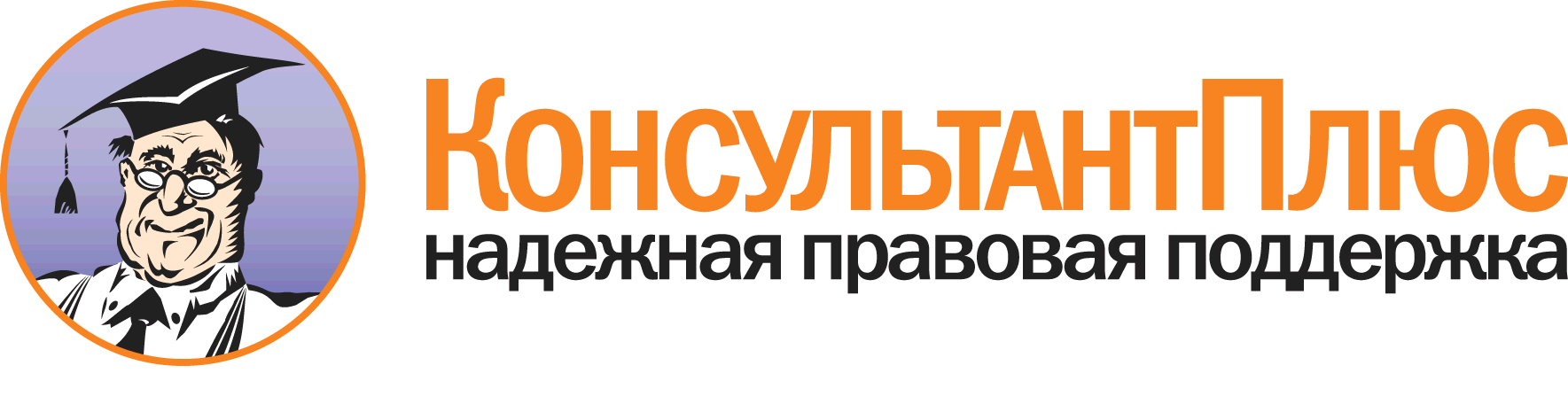 Приказ МЧС РФ от 12.12.2007 N 645(ред. от 22.06.2010)"Об утверждении Норм пожарной безопасности "Обучение мерам пожарной безопасности работников организаций"(Зарегистрировано в Минюсте РФ 21.01.2008 N 10938)Документ предоставлен КонсультантПлюс

www.consultant.ru

Дата сохранения: 02.04.2012ДатаФамилия,   
имя,       
отчество   
инструкти- 
руемого    Год   
рожде-
ния   Профессия, 
должность  
инструкти- 
руемого    Вид    
инст-  
руктажаФамилия,    
имя,        
отчество,   
должность   
инструкти-  
рующего     Подпись       Подпись       ДатаФамилия,   
имя,       
отчество   
инструкти- 
руемого    Год   
рожде-
ния   Профессия, 
должность  
инструкти- 
руемого    Вид    
инст-  
руктажаФамилия,    
имя,        
отчество,   
должность   
инструкти-  
рующего     инструк-  
тируемого инструкти-
рующего   1  2     3   4     5   6      7     8     N   
темы Наименования тем                        Часы  1   Введение. Законодательная база в области пожарной              
безопасности. Основные положения                               2   2   Общие понятия о горении и пожаровзрывоопасных свойствах        
веществ и материалов, пожарной опасности зданий                2   3   Пожарная опасность организации                                 4   4   Меры пожарной безопасности при проведении пожароопасных работ  
и при хранении веществ и материалов. Основная нормативная      
документация                                                   4   5   Требования пожарной безопасности к путям эвакуации             2   6   Общие сведения о системах противопожарной защиты в организации 2   7   Организационные основы обеспечения пожарной безопасности в     
организации                                                    5   8   Действия ИТР, рабочих и служащих при пожарах                   2   9   Практическое занятие                                           4   Зачет                                                          1   N   
темы Наименования тем                        Часы  1   Введение. Правила пожарной безопасности                        1   2   Пожарная опасность организации                                 4   3   Организационно-технические основы обеспечения пожарной         
безопасности на предприятии                                    4   4   Действия ИТР, рабочих и служащих при пожарах                   1   5   Практические занятия                                           3   Зачет                                                          1   N   
темы Наименования тем                        Часы  1   Основные нормативные документы, регламентирующие требования    
пожарной безопасности при проведении пожароопасных работ       1   2   Виды и порядок проведения пожароопасных работ. Пожарная        
опасность веществ и материалов                                 1   3   Причины возникновения пожаров, меры предупреждения             1   4   Особенности пожарной опасности при ведении огневых работ во    
взрывопожароопасных объектах и установках                      1   5   Газосварочные и электросварочные работы                        2   6   Постоянные и временные посты. Порядок оформления разрешения    
наряда-допуска                                                 1   7   Противопожарное оборудование и инвентарь, порядок использования
при пожаре                                                     1   8   Действия при пожаре                                            1   9   Практическое занятие                                           1   Зачет                                                          1   N   
темы Наименования тем                        Часы  1   Общие сведения о пожарах. Правила пожарной безопасности        0,5  2   Требования пожарной безопасности к помещениям проведения       
киносеансов, к помещениям киноаппаратного комплекса, при       
демонстрации кинофильмов в учебных, лечебных учреждениях и     
других помещениях                                              1,5  3   Меры пожарной безопасности при эксплуатации кинотехнического и 
электротехнического оборудования                               1   4   Противопожарное оборудование и инвентарь, порядок использования
их при пожаре                                                  1   5   Действия при пожаре                                            1   6   Практическое занятие                                           1   Зачет                                                          1   N   
темы Наименования тем                        Часы  1   Основные нормативные документы, регламентирующие требования    
пожарной безопасности при проведении пожароопасных работ       1   2   Виды и порядок проведения пожароопасных работ. Причины         
возникновения пожаров, меры их предупреждения                  2   3   Требования пожарной безопасности                               4   4   Общие сведения о противопожарной защите организаций            1   5   Действия при пожаре                                            1   6   Практическое занятие                                           2   Зачет                                                          N   
темы Наименования тем                        Часы  1   Требования пожарной безопасности к зданиям и помещениям        2   2   Технические средства пожаротушения, противопожарный инвентарь  1   3   Действия при пожаре                                            1   4   Практическое занятие                                           2   Зачет                                                          1   N   
темы Наименования тем                        Часы  1   Введение. Основные нормативные документы, регламентирующие     
требования пожарной безопасности                               1   2   Организационные мероприятия по обеспечению пожарной            
безопасности на объектах сельскохозяйственного производства и  
фермерских хозяйствах                                          2   3   Требования пожарной безопасности объектов и территорий         
сельскохозяйственного назначения                               4   4   Противопожарная защита объектов сельского хозяйства            4   5   Методика проведения занятий по программе пожарно-технического  
минимума с рабочими, специалистами, служащими и механизаторами 
объектов сельскохозяйственного производства и фермерских       
хозяйств                                                       2   6   Практические занятия                                           4   Зачет                                                          1   N   
темы Наименования тем                        Часы  1   Основные нормативные документы, регламентирующие требования    
пожарной безопасности                                          1   2   Общие меры пожарной безопасности на сельскохозяйственных       
объектах и в жилых домах                                       2   3   Меры пожарной безопасности на рабочем месте                    2   4   Средства пожаротушения и сигнализации. Действия механизаторов, 
рабочих и служащих при пожаре                                  1   5   Практическое занятие                                           2   Зачет                                                          1   N   
темы Наименования тем                        Часы  1   Основные нормативные документы, регламентирующие требования    
пожарной безопасности                                          1   2   Организационные мероприятия по обеспечению пожарной            
безопасности вновь строящихся и реконструируемых объектов      2   3   Меры пожарной безопасности на вновь строящихся и               
реконструируемых объектах                                      4   4   Первичные средства пожаротушения. Действия рабочих,            
специалистов и служащих при возникновении пожара               2   5   Практическое занятие                                           1   Зачет                                                          1   N   
темы Наименования тем                        Часы  1   Основные нормативные документы, регламентирующие требования    
пожарной безопасности                                          1   2   Организационные мероприятия по обеспечению пожарной            
безопасности дошкольных учреждений и общеобразовательных школ  2   3   Обучение детей дошкольного возраста и учащихся                 
общеобразовательных учреждений основам пожаробезопасного       
поведения                                                      6   4   Меры пожарной безопасности в дошкольных учреждениях и          
общеобразовательных школах                                     2   5   Средства тушения пожаров и правила их применения для тушения   
пожаров, действия при пожаре и вызов пожарной охраны           1   Практические занятия                                           3   Зачет                                                          1   N   
темы Наименования тем                        Часы  1   Основные нормативные документы, регламентирующие требования    
пожарной безопасности к дошкольным учреждениям                 0,5  2   Требования пожарной безопасности к зданиям и помещениям        0,5  3   Требования пожарной безопасности к территориям                 0,5  4   Противопожарное оборудование и инвентарь. Первичные средства   
пожаротушения                                                  0,5  5   Действия служащих дошкольных учреждений при пожаре             1   6   Обучение детей дошкольного возраста пожаробезопасному поведению3   7   Практическое занятие                                           2   8   Зачет                                                          1   N   
темы Наименования тем                        Часы  1   Основные нормативные документы, регламентирующие требования    
пожарной безопасности                                          1   2   Организационные мероприятия по обеспечению пожарной            
безопасности организаций бытового обслуживания                 4   3   Меры пожарной безопасности в организациях бытового обслуживания4   4   Первичные средства пожаротушения. Противопожарная защита       
объектов. Действия рабочих при возникновении пожара            2   5   Практическое занятие                                           2   Зачет                                                          1   N   
темы Наименования тем                        Часы  1   Основные нормативные документы, регламентирующие требования    
пожарной безопасности                                          1   2   Организация мероприятий по обеспечению пожарной безопасности   
организаций торговли и общественного питания, баз и складов    4   3   Требования правил пожарной безопасности при эксплуатации       
зданий, сооружений организаций торговли и общественного        
питания, баз и складов                                         4   4   Первичные средства пожаротушения, действия в случае            
возникновения пожара                                           2   5   Практическое занятие                                           2   Зачет                                                          1   N   
темы Наименования тем                        Часы  1   Основные нормативные документы, регламентирующие требования    
пожарной безопасности                                          1   2   Организационные мероприятия по обеспечению пожарной            
безопасности лечебных учреждений                               4   3   Меры пожарной безопасности лечебных учреждений                 4   4   Первичные средства тушения пожаров, действия при возникновении 
пожара и вызов пожарной охраны                                 2   5   Практическое занятие                                           2   Зачет                                                          1   N   
темы Наименования тем                        Часы  1   Основные нормативные документы, регламентирующие требования    
пожарной безопасности                                          1   2   Организационные мероприятия по обеспечению пожарной            
безопасности театрально-зрелищных и культурно-просветительских 
учреждениях                                                    4   3   Меры пожарной безопасности в театрально-зрелищных и культурно- 
просветительских учреждениях                                   4   4   Автоматические средства обнаружения, извещения и тушения       
пожаров, первичные средства тушения пожаров, действия при      
возникновении пожара и вызов пожарной охраны                   2   5   Практическое занятие                                           2   Зачет                                                          1   N   
темы Наименования тем                        Часы  1   Основные нормативные документы, регламентирующие требования    
пожарной безопасности                                          1   2   Организационные противопожарные мероприятия в жилом доме       
(хозяйстве)                                                    3   3   Первичные средства тушения пожаров. Действия рабочих, служащих,
квартиросъемщиков и членов их семей при пожаре                 1   4   Практическое занятие                                           2   Зачет                                                          1   N   
темы Наименования тем                        Часы  1   Основные нормативные документы, регламентирующие требования    
пожарной безопасности                                          1   2   Организационные мероприятия по обеспечению пожарной            
безопасности в зданиях и помещениях с массовым пребыванием     
людей                                                          1   3   Меры пожарной безопасности в зданиях и помещениях с массовым   
пребыванием людей                                              2   4   Автоматические средства обнаружения, извещения и тушения       
пожаров, первичные средства тушения пожаров, действия при      
возникновении пожара, вызов пожарной охраны                    3   5   Практическое занятие                                           2   Зачет                                                          1   